ДОГОВОР ОКАЗАНИЯ УСЛУГ ПО ОРГАНИЗАЦИИ ДОСТАВКИ ГРУЗОВ№     _____/18                                                                                               г. Казань «____» августа 2018г. ООО «СЛУЖБА ЗАКАЗОВ «ШУСТРИКОФФ», именуемое в дальнейшем «Исполнитель», в лице директора Гафиятуллина Азата Ринатовича, действующего на основании Устава с одной стороны, ООО «_________» «Заказчик», в лице директора _________, действующего на основании _________, с другой стороны, вместе именуемые «Стороны» заключили настоящий Договор о нижеследующем:Термины, используемые в настоящем договоре: Заявка – запись телефонного разговора, определяющий маршрут, условия доставки груза, а также другие существенные условия доставки.Заказчик – грузовладелец, грузоотправитель или грузополучатель – заинтересованное лицо в доставке грузов в пункты назначения и вручения их правомочным на получение грузов лицам.Исполнитель– лицо, осуществляющее доставку грузов.1. ПРЕДМЕТ ДОГОВОРА 1.1. Исполнитель обязуется по Заявкам Заказчика осуществлять перевозку и погрузку (перенос, расстановку, разгрузку) предъявленных ему Заказчиком грузов (далее – услуги по доставке) и выдавать их правомочным на получение грузов лицам (Получателям), а Заказчик обязуется уплачивать за доставку грузов плату, а также возмещать Исполнителю дополнительные расходы, которые у него возникли в процессе доставки и согласованные Сторонами. Пункты отправления/назначения, характеристика груза, стоимость, контактные лица и прочие существенные условия, отражаются Заказчиком в Заявке по каждой конкретной доставке. 1.2. Доставки осуществляются по заявкам, поданным устно по телефону: 8 (917) 294-59-19, 8(843) 203-93-91. Заявки принимаются ежедневно с 8:00 до 21:00.1.3. Погрузка груза рабочими Исполнителя, производятся из расчёта не более 40 кг на человека.2. ОБЯЗАННОСТИ СТОРОН 2.1. Исполнитель обязан:     	2.1.1. Подать под погрузку исправные автотранспортные средства, пригодные для доставки груза.     	2.1.2. Доставить груз в пункт назначения в оговоренные в Заявке сроки, либо в сроки, определенные в порядке, предусмотренном транспортными нормативами, а при отсутствии их, в разумный срок и выдать его Получателю, указанному в Заявке.	2.1.3. В случае возникновения по независящим от Исполнителя причинам дополнительных расходов, связанных с доставкой грузов, и которые до начала доставки не были Исполнителю известны, он обязан уведомить об этом Заказчика.        2.1.4. В случае возникновения в ходе доставки груза препятствий к дальнейшей его доставки известить Заказчика и поступить с грузом в соответствии с указаниями Заказчика, который должен дать эти указания в кратчайший срок.      2.1.5. Возместить ущерб, нанесённый имуществу Заказчика в процессе выполнения услуг. Ответственность за имущество, стоимость которого превышает 100 000 (сто тысяч) руб. за единицу, компания не несёт.2.2. Заказчик обязан:	 2.2.1. До прибытия транспортных средств на   место   передачи подготовить груз   к    доставке (затарить, заготовить   перевозочные документы, пропуска на право проезда к месту погрузки и выгрузки и т.п.).	2.2.2. Предоставить груз в упаковке и таре, обеспечивающих их полную сохранность при доставке. 	2.2.3. Соблюдать сроки погрузки (выгрузки) груза в поданные Исполнителем транспортные средства;2.2.4. Обеспечить принятие Заказчиком груза в сроки, указанные в Заявках.2.2.5. Оплатить доставки на условиях и в размерах, установленных настоящим Договором.2.2.6. Обеспечить безопастность жизни и здоровью рабочим Исполнителя, на месте оказания услуг. 2.3. В случае, если Заказчик не оплатил полностью либо частично плату за доставку, либо дополнительные расходы, исполнитель вправе удерживать переданный ему для доставки груз в обеспечение причитающихся ему платежей.3. СУММА ДОГОВОРА И ПОРЯДОК РАСЧЕТОВ3.1. За оказанные Исполнителем Заказчику услуги по доставке, Заказчик обязуется уплачивать Исполнителю денежные суммы по реквизитам, указанным в счете на оплату, в размере и порядке, предусмотренном настоящим Договором.3.2. Подтверждением оказания услуг по доставке, является Акт оказанных услуг. Акты оказанных услуг составляются в электронной форме, передача актов осуществляется по средствам электронной почты. Указанный Акт передается Исполнителем Заказчику вместе со счетом. Акт оказанных услуг составляется ежедневно. Мотивированный отказ Заказчика от подписания Акта оказанных услуг направляется Исполнителю по электронной почте, в течение 5 (пяти) дней с момента получения Акта оказанных услуг. В случае не предоставления Заказчиком мотивированного отказа в соответствии Договора, услуги считаются оказанными в полном объеме, и Заказчик претензий не имеет.3.3.1. Доставка груза автомобильным транспортом, Заказчик оплачивает услуги из расчёта:       а) Газель 3,4м 500 руб./час (не менее 8 часов в день), за городом 18руб./км. на одну единицу транспорта. Не распространяется на заявки позднее 10:00.Газель 3,4м 600 руб./час (не менее 2 часов в день), за городом 18руб./км. на одну единицу транспорта.Газель 5м 750 руб./час (не менее 2 часов в день), за городом 18руб./км. на одну единицу транспорта.Газель Фермер 700руб./час (не менее 2 часов в день), за городом 18 руб./км, на одну единицу транспорта. Газель Открытая, Катюша 750 руб./час (не менее 3 часов в день), за городом 18 руб./км, на одну единицу транспорта. Транспорт грузоподъемностью до 3-х тонн 900 руб./час (не менее 3 часов в день), за городом 23руб./км. на одну единицу транспорта.Транспорт грузоподъемностью до 5-ти тонн 1100 руб./час (не менее 3 часов в день), за городом 27руб./км.Транспорт грузоподъемностью до 5-ти тонн (гидроборт) 1100 руб./час (не менее 4 часов в день), за городом 27 руб./км. Дополнительно оплачивается пользование гидробортом 1100 руб.Транспорт грузоподъемностью до 10 тонн – 1200 руб./час (не менее 4 часов в день), за городом 40 руб./км.Грузовик до 300 кг – 2000 руб. рейс, +1000 руб. в ночное время. Время загрузки не более 2х часов.Грузовик до 2х тонн – 3500 руб. рейс, +1000 руб. в ночное время. Время загрузки не более 2х часов.Грузовик до 4х тонн – 5000 руб. рейс, +1000 руб. в ночное время. Время загрузки не более 2х часов.Грузовик до 5ти тонн – 6000 руб. рейс, +1000 руб. в ночное время. Время загрузки не более 2х часов.тиГрузовик до 10 тонн – 8000 руб. рейс, +1000 руб. в ночное время. Время загрузки не более 2х часов.Контейнер 8 (восемь) кубических метров –5500 рублей, за городом 40руб./км.Контейнер 15 (пятнадцать) кубических метров 11000 рублей, за городом 40руб./км.Контейнер 20 (двадцать) кубических метров 13000 рублей, за городом 40руб./км.б) Услуги, оказанные в ночное время (с 21:00 до 7:00), доставки контейнером 8 кубических метров + 1000руб., услуги доставки контейнером 15 и 20 кубических метров +1500руб.в) Каждая точка, не связанная с доставкой груза, оплачиваются дополнительно +250руб.г) Перегруз (до 100кг), а также выезд в отдалённые участи Казани оплачиваются дополнительно +1 час стоимости тарифа транспорта, прибывшего на заказ.д) Сутки простоя транспорта в другом городе оплачиваются дополнительно из расчёта: .газель 5000руб.; транспорт грузоподъемностью до 3-х тонн 5500руб.; транспорт грузоподъемностью до 5-ти тонн 6000руб.; е) Сутки простоя транспорта в Казани оплачиваются дополнительно из расчёта: газель 3000руб.; транспорт грузоподъемностью до 3-х тонн 3500руб.; транспорт грузоподъемностью до 5-ти тонн 4000руб.;ё) Выезд в отдалённые участки Казани оплачивается дополнительно +1 (Один) час стоимости тарифа, прибывшего на заказ. 3.3.2. Доставка груза рабочими, Заказчик оплачивает услуги из расчёта:а) Тариф «Профи». Услуги грузчиков 250 руб./час (не менее 8 часов в день) на одного грузчика, для имущества, рыночная стоимость которого не превышает 40 000 (сорок тысяч) руб. за единицу. Не распространяется на заявки позднее 10:00.б) Тариф «Турбо». Услуги грузчиков 300 руб./час (не менее 2 часов в день) на одного грузчика, для имущества, рыночная стоимость которого не превышает 40 000 (сорок тысяч) руб. за единицу. Распространяется на услуги, связанные с перемещением предметов более 30кг на грузчика.в) Тариф «Люкс». Услуги грузчиков 500 руб./час (не менее 2 часов в день) на одного грузчика, для имущества, рыночная стоимость которого не превышает 100 000 (двести тысяч) руб. за единицу. Распространяется на услуги, связанные с перемещением предметов равных или менее 40кг на грузчика.г) В ночное время оплачивается дополнительно  +1час каждому рабочему по тарифу (с 21:00 до 7:00) д) Услуги разборки и сборки мебели в 600 руб./час (не менее 2 часов в день) на одного сборщика. ё) Выезд в отдалённые участки Казани оплачивается дополнительно +1 (Один) час стоимости тарифа, прибывшего на заказ. 3.3.3. Упаковочные материалы, Заказчик оплачивает из расчёта: а) Пузырьковая плёнка 10 метров – 400руб.б) Стрейч плёнка 1 рулон – 400 руб.в) Коробками 1 коробка – 90 руб.г) Скотч 1 шт- 70 рублей.3.3.4. Услуги доставки упаковочного материала и персонала оплачиваются из расчёта: 15руб./км минимум 400руб.3.4. Заказчик оплачивает счета, выставленные Исполнителем, в течение 5 (пяти) дней с момента получения Сторонами Акта оказанных услуг  и счёта по адресу электронной почты Заказчика. Также Исполнитель вправе потребовать предварительную оплату, условия и размер которой определяются по согласованию сторон в Заявках.3.5. В случае просрочки платежей Заказчик оплачивает Исполнителю пеню в размере 0.1% от невыплаченной суммы за каждый день просрочки.3.6. Обязанность Заказчика по оплате считается выполненной в момент поступления денежных средств на расчетный счет Исполнителя.3.7. Все расчеты производятся без учёта (не включая) НДС, в связи с применением упрощённой системы налогообложения.3.8. Время, подлежащее оплате, начинает идти с момента прибытия представителей исполнителя к месту погрузки, если это время указано в Заявке. Дополнительные часы, сверх минимальных подлежат оплате начиная с 11-й минуты, как за целый час. При этом первые 10 минут не оплачиваются.4. ОТВЕТСТВЕННОСТЬ СТОРОН4.1. Сторона договора, имущественные интересы которой нарушены в результате неисполнения, или ненадлежащего исполнения обязательств по договору другой стороной, вправе требовать полного возмещения причиненных ей этой стороной убытков.4.2. Любая из сторон настоящего договора, не исполнившая обязательства по договору или исполнившая их ненадлежащим образом, несет ответственность за свои действия при наличии вины (умысла или неосторожности).4.3. Прекращение действия Договора не освобождает Стороны от ответственности за неисполнение или ненадлежащее исполнение настоящего Договора. 4.4. В случае отказа Заказчика от заявленной им доставки менее чем за 15 минут до времени заявленной доставки, а также за не предъявление к доставке груза, указанного в соответствующей Заявке, а равно за отказ от исполнения Заявки Заказчиком, Заказчик оплачивает минимальный объем заказа, в соответствии с типом, работы транспорта, указанного в Заявке, а также возмещает Исполнителю все расходы и убытки, понесенные последним и связанные с исполнением соответствующей Заявки.4.5. Отсутствие вины за неисполнение или ненадлежащее исполнение обязательств по договору доказывается стороной, нарушившей обязательства.4.6. За простой, Заказчик уплачивает Исполнителю полную почасовую стоимость, указанную в соответствующей Заявке, за каждый час простоя.4.7. Стороны освобождаются от ответственности за частичное или полное неисполнение своих обязательств по Договору, в случае если такое неисполнение явилось следствием обстоятельств непреодолимой силы, т.е. чрезвычайных и непредотвратимых при данных условиях обстоятельств, в том числе объявленной или фактической войны, гражданских волнений, эпидемии, блокады, эмбарго, восстаний, землетрясений, наводнений и других природных и стихийных бедствий, принятия решений государственными и административными органами, при условии, что эти события оказали непосредственное воздействие на исполнение данного договора.5. ПРЕТЕНЗИОННЫЙ (ДОСУДЕБНЫЙ) ПОРЯДОК РАЗРЕШЕНИЯ СПОРОВ 5.1.  Споры и разногласия, которые могут возникнуть при исполнении условий настоящего Договора, стороны будут разрешать путем переговоров.5.2. В случае, если стороны не придут к соглашению, споры разрешаются в судебном порядке в соответствии с действующим законодательством Российской Федерации в Арбитражном суде Республики Татарстан.6. СРОК ДЕЙСТВИЯ ДОГОВОРА6.1.  Настоящий договор вступает в силу с даты его подписания сторонами и действует до 31.12.2019 года и автоматически продлевается на следующий год, если ни одна из Сторон не заявит о своём намерении прекратить его в письменном виде. А в плане выполнения сторонами финансовых обязательств – до момента выполнения таких обязательств.  Прекращение срока действия договора не освобождает стороны от ответственности за его нарушения, если таковые имели место при исполнении условий настоящего договора. Порядок досрочного расторжения договора регулируется Гражданским кодексом РФ.7. ДОПОЛНИТЕЛЬНЫЕ УСЛОВИЯ 7.1.  Настоящий Договор может быть изменен и/или дополнен Сторонами в период его действия по письменному соглашению сторон или в соответствии с действующим законодательством Российской Федерации. Все изменения к Договору оформляются приложениями, которые подписываются Сторонами, и с момента их составления являются неотъемлемой частью Договора.  7.2. Заказчик вправе расторгнуть Договор в любое время в одностороннем порядке без указания причин, предварительно известив об этом в письменной форме Исполнителя за 30 дней. При этом Заказчик возмещает фактически понесенные Исполнителем расходы на дату расторжения, подтвержденные документально.7.3. Деловая информация или другие коммерческие данные, полученные одной из сторон в процессе исполнения настоящего договора, являются конфиденциальными и не подлежат разглашению  стороной, получившей их, третьей стороне в период действия договора и на протяжении двух лет после его прекращения, за исключением требований и предписаний соответствующих должностных лиц.7.4. Письма, отправленные (полученные) Сторонами по адресу электронной почты, shustricoff@bk.ru Исполнителя, а также с адреса электронной почты Заказчика _________, в рамках выполнения обязательств по настоящему Договору, имеют юридическую силу равно как их оригиналы этих документов.7.5. Обо всех изменениях в платежных и почтовых реквизитах, а также о смене ответственных лиц, Стороны обязаны извещать друг друга в течение 5 (пяти) рабочих дней, и несут ответственность в случае не уведомления. Направленные заявки и уведомления, совершенные по старым реквизитам и адресам до поступления уведомлений об их изменениях, рассматриваются как надлежащее исполнение обязательств. Все уведомления, предусмотренные настоящим договором, могут быть направлены по электронной почте. Все уведомления вступают в силу в день получения.7.6. Во всем, что не отражено в настоящим договоре, Стороны руководствуются действующим законодательством РФ.7.7. Настоящий договор составлен в двух одинаковых экземплярах, по одному для каждой из Сторон.8. Юридические адреса, банковские реквизиты и подписи сторон:УСЛУГИ ГРУЗЧИКОВ И ГРУЗОПЕРЕВОЗОК ПО КАЗАНИ, РТ И РФ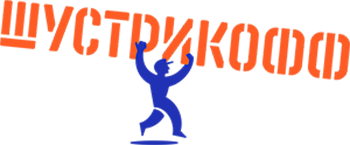 ГОРЯЧАЯ ЛИНИЯ:8 (843) 203-93-918 (917) 294-59-19Исполнитель:ООО «СЛУЖБА ЗАКАЗОВ «ШУСТРИКОФФ»     Адрес: 420140, Респ. Татарстан, г. Казань, ул. Юлиуса Фучика 90а оф.104ИНН 1660294969КПП 166001001ОГРН 1171690055393Р/сч 40702810023000018076К/сч 30101810300000000847БИК 042202847Банк:  АО «Райффайзенбанк»Тел.: 8(917) 294-59-19, 8(843) 203-93-91Директор_________________/ Гафиятуллин А.Р.МП                                                                              Заказчик:ООО  «»Адрес: ИНН КПП ОГРН р/с к/с БИК Банк: Тел: e-mail: Директор_______________/___________МП